Voorzitter: 	Prof. A.R. Absalom, UMCGSpreker:		Professor R. Sneyd, - Thiopentone to desflurane 					- anaesthetic journeySpreker:	Drs. Clemens Barends - Dexmedetomidine; do I wanna know?Locatie: 		UMC Groningen, Hanzeplein 1, 9713 GZ Groningen, Rode zaal (2e verdieping) 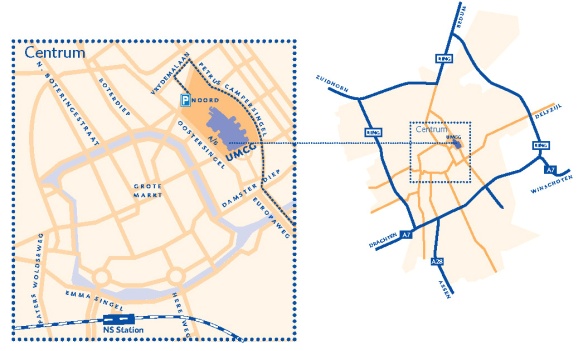 Parkeren: in parkeergarage Noord, te bereiken via de Vrydemalaan Accreditatie: 	wordt aangevraagd bij de NVAAanmelding:  	http://umcg-anesthesiologie.nl/Opgave BIG-registratienummer bij aanmelding.Niet-anesthesiologen ontvangen t.z.t. een deelnamecertificaatProgramma 18:00 uur		Inloop met broodjes (Blauwe patio)18:30 uur		Opening door prof. Tony Absalom (Rode zaal) 18:35 uur	Professor Robert Sneyd 19.20 uur	Drs. Clemens Barends 20.05 uur	Discussie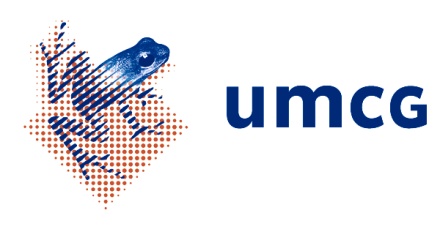 20:30 uur		Borrel (Blauwe patio)